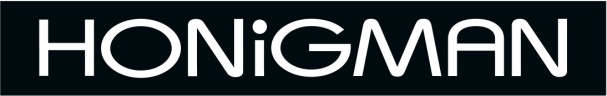 שבועיים לאחר יציאתו מבית ה'אח הגדול'עתי שולברג נבחר לכהן כפרזנטור הראשון של הוניגמן מןעם התרחבות המותג הוניגמן מן ופריסתו בלמעלה מ 20 חנויות רשת ברחבי הארץ תעלה קבוצת הוניגמן קמפיין בכיכובו של עתי שולברגלדברי מיכה רונן מנכ"ל קבוצת הוניגמן: "אנו רואים בעתי התגלמות הגבר האידיאלי: מלח הארץ המסמל שורשיות וארצישראליות ובמקביל גם מחובר לרגשותיו. אנו שמחים לחבק אותו כפרזנטור הראשון הגברי של הוניגמן מן, לצד סנדי בר, הצלע הנשית של הקמפיין".עתי שולברג, 27, יוצא העונה הרביעית של תכנית 'האח הגדול' לאחר כ-60 יום בבית, נבחר כשבועיים לאחר יציאתו מהבית, לכהן כפרזנטור רשת האופנה 'הוניגמן מן' ויוביל את קמפיין אביב-קיץ 2011 של הרשת, לצידה של סנדי בר, אשר תוביל את מותג הנשים של הוניגמן. הובילו את הקמפיין לפניו הדוגמן ניר לביא, לצד אילנית לוי והזמר והדוגמן הבריטי ג'ורג' ברנט לצד מלאני פרס.על הוניגמן מן: מותג הגברים של קבוצת הוניגמן הושק ב-2009. רוח המותג פריטי אופנה בעיצוב עדכני וקווים נקיים ומוקפדים, אשר מספקים מענה אופנתי נכון לכל שעות היום ולערב.על קבוצת הוניגמן: קבוצת הוניגמן הינה מחברות המובילות את תחום קמעונאות האופנה בישראל. הקבוצה, אשר נמצאת בבעלות האחים יעקב ו, החלה את דרכה בשנת 1947 כחנות משפחתית לבגדי ילדים בתל-אביב, כאשר בשנת 1978 נוסדה באופן רשמי חברת 'הוניגמן ובניו'. הקבוצה פועלת באמצעות המותגים 'הוניגמן' (אופנה לנשים), הוניגמן מן (אופנה לגברים) 'הוניגמן קידס' (אופנה לילדים), 'TNT' (אופנה לצעירים וצעירות) ו'וירוס' (אופנה אקסטרימית לילדים) ומונה כ- 170 חנויות בישראל. מיכה רונן משמש כמנכ"ל הקבוצה.נשמח לספק פרטים נוספים ותמונות: ליהי גורלניק  "זאביק דרור יחסי ציבור"
03.6096311 050.6800212 lihi@drorpr.co.il